DREAM BIG: JOSEPH THE DREAMER                                                                                                                            Genesis 37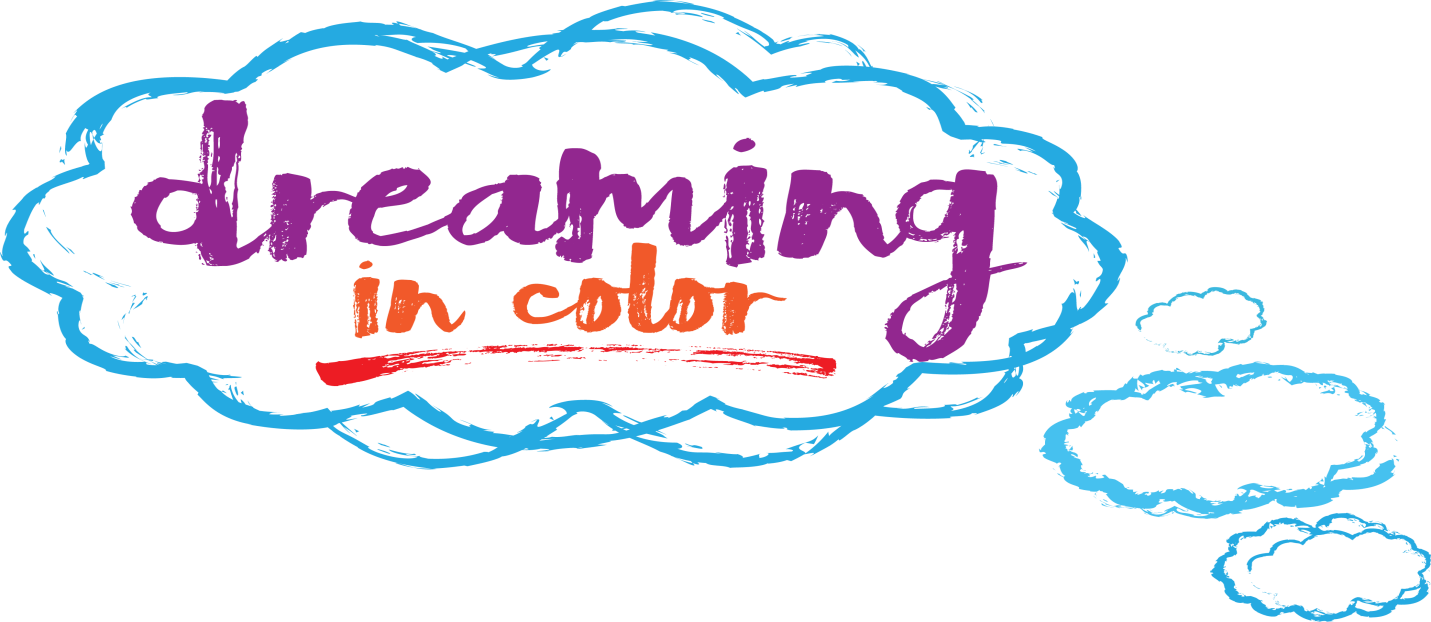 I	Don't QUIT just because your dreams are REJECTED William Carey, Fred Astaire, Walt Disney, Albert Einstein, F.W. Woolworth, Winston ChurchillII	Don't QUIT just because your dreams are not REALIZED III	Don't  QUIT just because your dreams may DIE CONCLUSIONOur SETBACKS are but STEPPING STONES to SUCCESS God's TIMETABLE isn't always our TIMETABLE Trust God with your LIFE and trust Him to bring about His MARVELOUS PLAN for you NO MATTER WHAT HAPPENS What did you dream about last night?  All of us dream...some remember them in great detail while others rarely recall what they dreamt about.  Dreams hold a prominent place in scriptures.   This morning we begin a six week series on dreams focusing on one of the most beloved Old Testament characters, Joseph.  As we consider the topic of dreams, let me ask you, "What is your dream for the West Side Church of Christ?"  "What are your dreams for your life, your career your family?"  Today we will learn from Joseph how to respond when our dreams are rejected or are delayed or are derailed.